Case Study: Title, [Gait Lab Name]Introduction to caseBrief description of patient (age, condition etc.) and reason for referral Please make sure presented study is completely anonymised and pictures are free of any distinguishing features (faces, ‘name’ etc.)Abstracts must not exceed one A4 page. Please submit in Word format to allow any minor formatting edits that may be required for inclusion in the programme. Data CollectedTests/technology  used in the analysis sessionAny difficulties in data collection (compliance, comprehension)FindingsPresent most relevant data from the tests conducted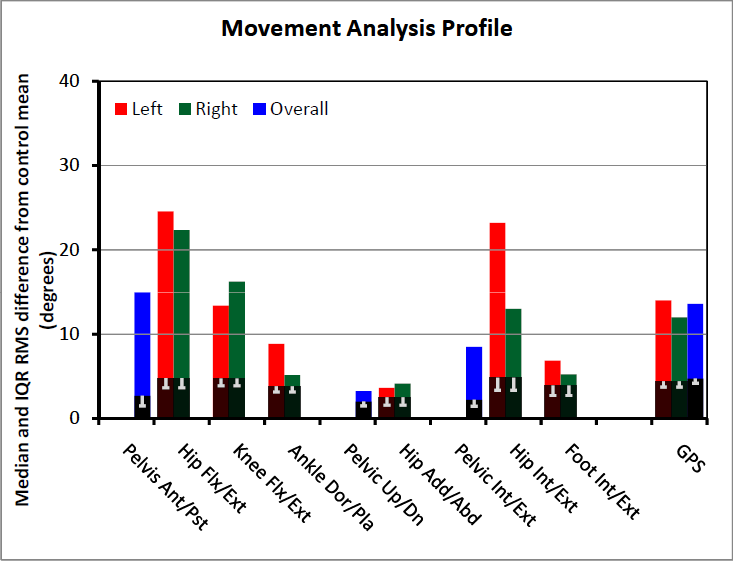 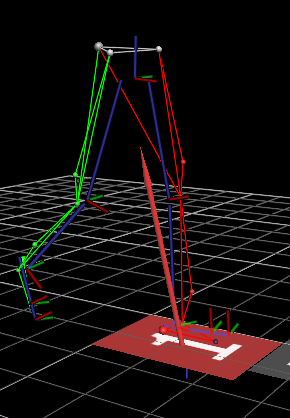 Figure 1: Please place figure captions below figures and use black Arial font, 8ptConclusion and RecommendationsKey findings of the gait analysis and recommendations madeAny relevant information from follow-up?Discussion pointsAny particular points from clinical or technological aspects of the gait analysis case that are instructive or worthy of further discussion?